WORKSHOP 8: FOOD: THE GOOD, THE BAD, AND THE UGLY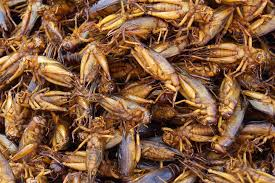 Students will discover how personal eating habits and cultural preferences shape food choicesFried cricket, anyone?Comprehension: Compare / Contrast and Cause / EffectWord Study: Synonyms and SuffixesConventions: Adjectives that Compare, Correcting Sentence FragmentsVocabulary:Nutritious – healthy to eatPrefer – to like one thing more than anotherAppealing – to seem likable or interestingSatisfy – to please by giving what someone wants or needsVariety –a selection of different itemsHabit – an activity you do often without thinkingSelect – to chooseAverage – usual or ordinaryPercent – part of a wholeAdjust – to move or change something slightlyComplex – with many partsNeglect – to fail to take care of someone or somethingPortion – an amount of food for one personNecessity – a strong need or requirementSource – where something comes from